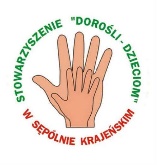 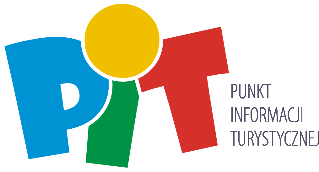 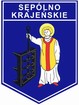 Sępólno Krajeńskie,…………..………(data) ZgłoszenieWyrażam zgodę na udział …………………………………………….……..…………………………………                (imię i nazwisko uczestnika)w warsztatach komputerowych pn. „Zaprezentuj Krajnę”, które odbędą się w Punkcie Informacji Turystycznej przy Stowarzyszeniu „Dorośli – Dzieciom” 26.07.2016 r. o godz. 11.00 w budynku Centrum Aktywności Społecznej w Sępólnie Krajeńskim (ul. Jeziorna 6). Jednocześnie zgadzam się na utrwalenie i rozpowszechnienie wizerunku dziecka w zakresie związanym z warsztatami, a w szczególności do umieszczenia go w różnego rodzaju mediach (np. Internet czy prasa).…………………..……………………………………………(Czytelny podpis opiekuna)